Para Calentarnos: Complete İComunicacion! Hola, amigo 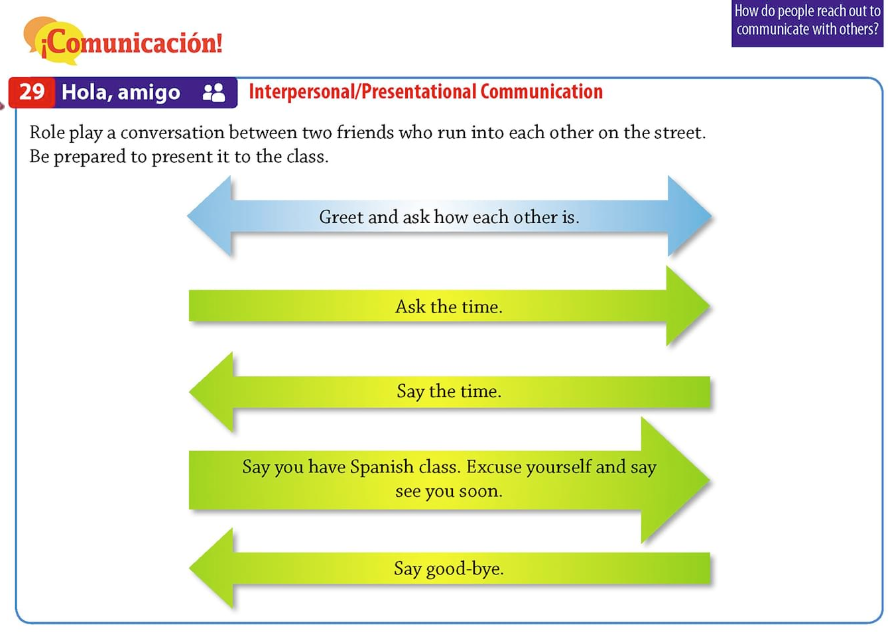 Classwork: Review Estrategia. Complete Los cognados. Complete El mundo hispanohablante. Complete Comprensión. Complete Analiza.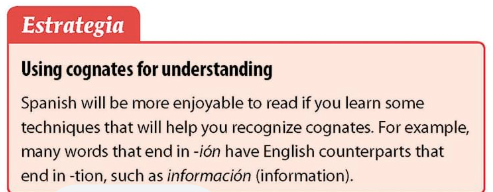 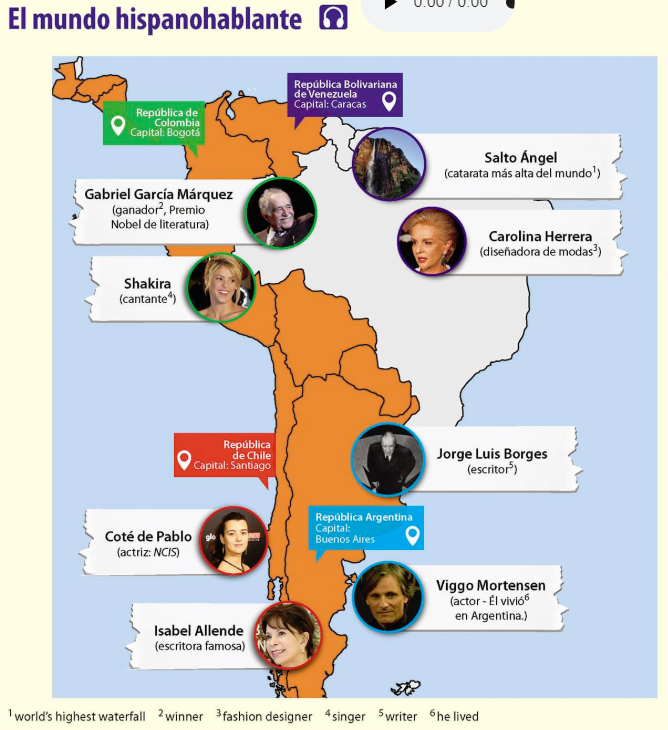 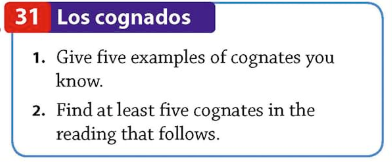 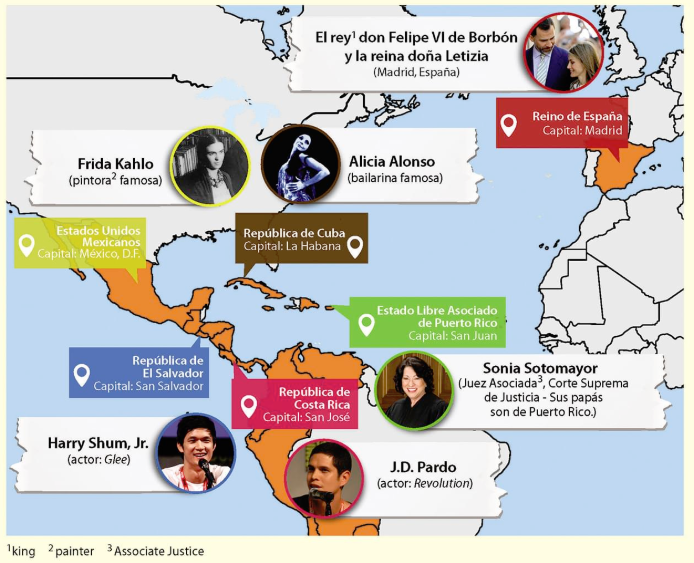 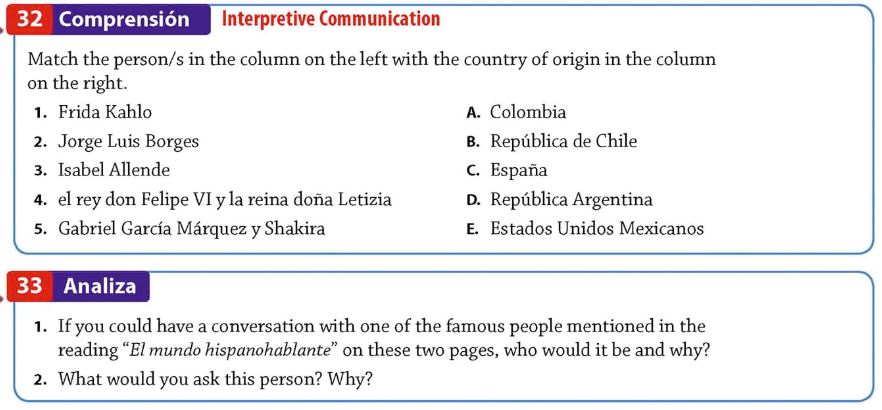 Review Estar Sentences, Make sure to have correct punctuation, capitalization, and spelling.On a separate sheet of paper write the following sentences in Spanish:How are you? (formal)How are you? (informal)How is she?How is he?How are you all? (group of males)How are you all? (group of females)How are you all? (mixed group of both males and females)How are they? (males)How are they? (females)How are they? (mixed group of both males and females)How are they? (formal)I am well.She is very well.He is more or less well.We are well.You all are so-so.They (males) are very well.They (females) are very well.They (formal) are well.Why are bad? (Why do you feel bad?)I have a headache. / My head hurts.I have a stomachache. / My stomach hurts.My arm hurts.My hand hurts.My mouth hurts.My eyes hurts.My ear hurts.My leg hurts.My foot hurts.My tooth hurts.I am much better now.Thank you.*Please complete the number chart below. Pay special attention to patterns.On the back of this paper, complete the math in Spanish. (for example: uno x uno = uno)Complete Repaso as a “swap out” grade.Repaso Unidad 1, Lección B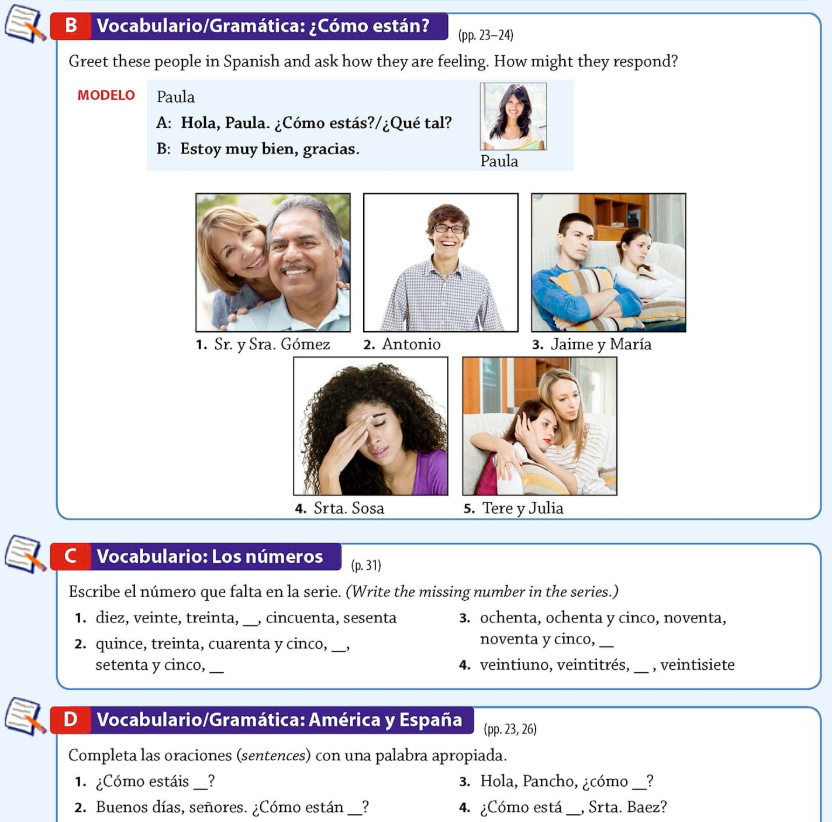 Estar – to be(temporary, to express mood)Estar – to be(temporary, to express mood)Estar – to be(temporary, to express mood)Estar – to be(temporary, to express mood)Yo estoyNosotros estamosTú estásVosotros/as estáisÉl, ella, ustedestáEllos, Ellas, UstedesestánEstar – to be (temporary)Ser – to be (permanent)Estar – to be (temporary)Ser – to be (permanent)Estar – to be (temporary)Ser – to be (permanent)Estar – to be (temporary)Ser – to be (permanent)IamweareYou (informal) areall of youareHe, she, you (formal)is, areTheyareunoveintiunocuarenta ydosveintidóscuarenta y dostresveintitréscuarenta ycuatroveinticuatrocuarenta y cuatrocincoveinticincocuarenta yseisveintiséiscuarenta y seissieteveintisietecuarenta yochoveintiochocuarenta y ochonueveveintinuevecuarenta ydieztrentacincuentasetentanoventaoncetrenta y unocincuenta ydocetrenta y cincuenta trecetrenta y trescincuenta ycatorcetrenta y cincuenta quincetrenta y cincocincuenta ydieciséistrenta y cincuenta diecisietetrenta y sietecincuenta ydieciochotrenta y cincuenta diecinuevetrenta y nuevecincuenta yveintecuarentasesenta ochentacien2 x 0 =2 x 10 =2 x 2 =2 x 11 =2 x 4 =2 x 12 =3 x 0 = 3 x 10 =3 x 2 =3 x 11 =3 x 4 =3 x 12 =4 x 0 =4 x 10 =4 x 2 =4 x 11 =4 x 4 =4 x 12 =5 x 0 =5 x 105 x 2 =5 x 11 =5 x 4 =5 x 12 =